The Irish Examiner, Friday 27th May 2022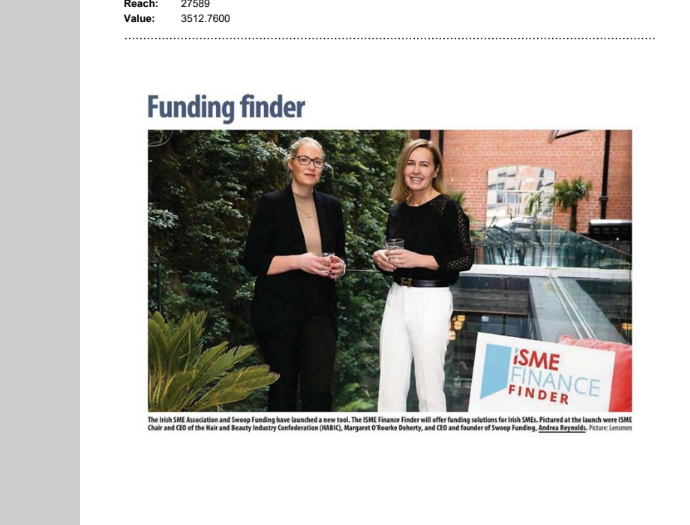 